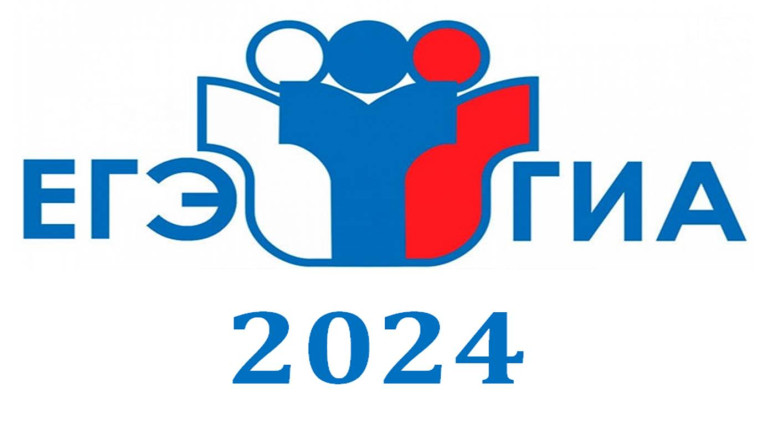 Основной период. Май-июнь 2024
23 мая (четверг) — география, литература, химия;
28 мая (вторник) — русский язык;
31 мая (пятница) — математика, базовый и профильной уровень;
4 июня (вторник) — обществознание, физика;
7 и 8 июня (пятница и суббота) — информатика и ИКТ, иностранный язык (устная часть);
11 июня (понедельник) — биология, история, иностранный язык (письменная часть).

Резервные дни
13 июня (четверг) — география, литература, обществознание, физика;
17 июня (понедельник) — русский язык;
18 июня (вторник) — иностранный язык (устная часть), история, химия;
19 июня (среда) — биология, иностранный язык (письменная часть), информатика;
20 июня (четверг) — ЕГЭ по математике базового уровня, ЕГЭ по математике профильного уровня;
21 июня (пятница) — по всем учебным предметам.

В 2024 году даты пересдач ЕГЭ выглядят следующим образом:
4 июля (четверг) — информатика, обществознание, русский язык, физика, химия, иностранный язык (письменная часть);
5 июля (пятница) — биология, география, математика (профильная и базовая), история, литература, иностранный язык (устная часть) экзамена.